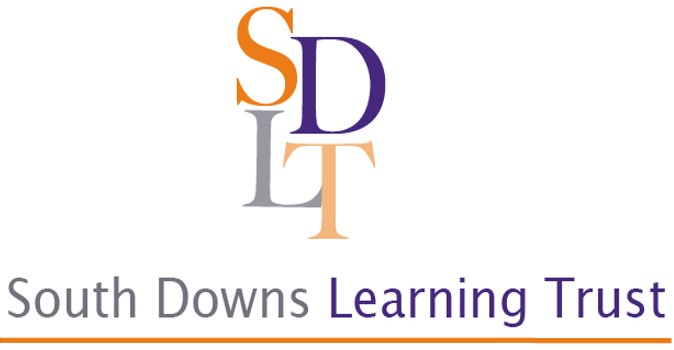 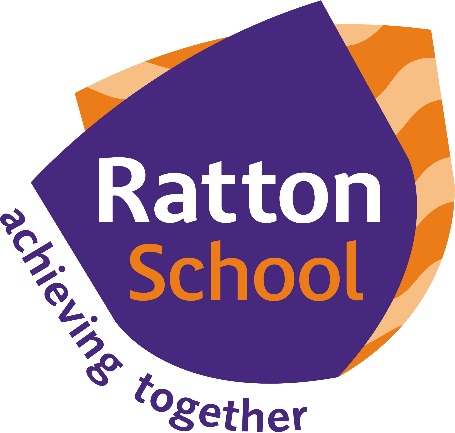 STUDENT WORKBOOKThe function of educations is to teach one to think intensively and to think critically. Intelligence plus character -that is the true goal of education. Martin Luther King, JrRATTON SCHOOLHOW TO USE THIS BOOK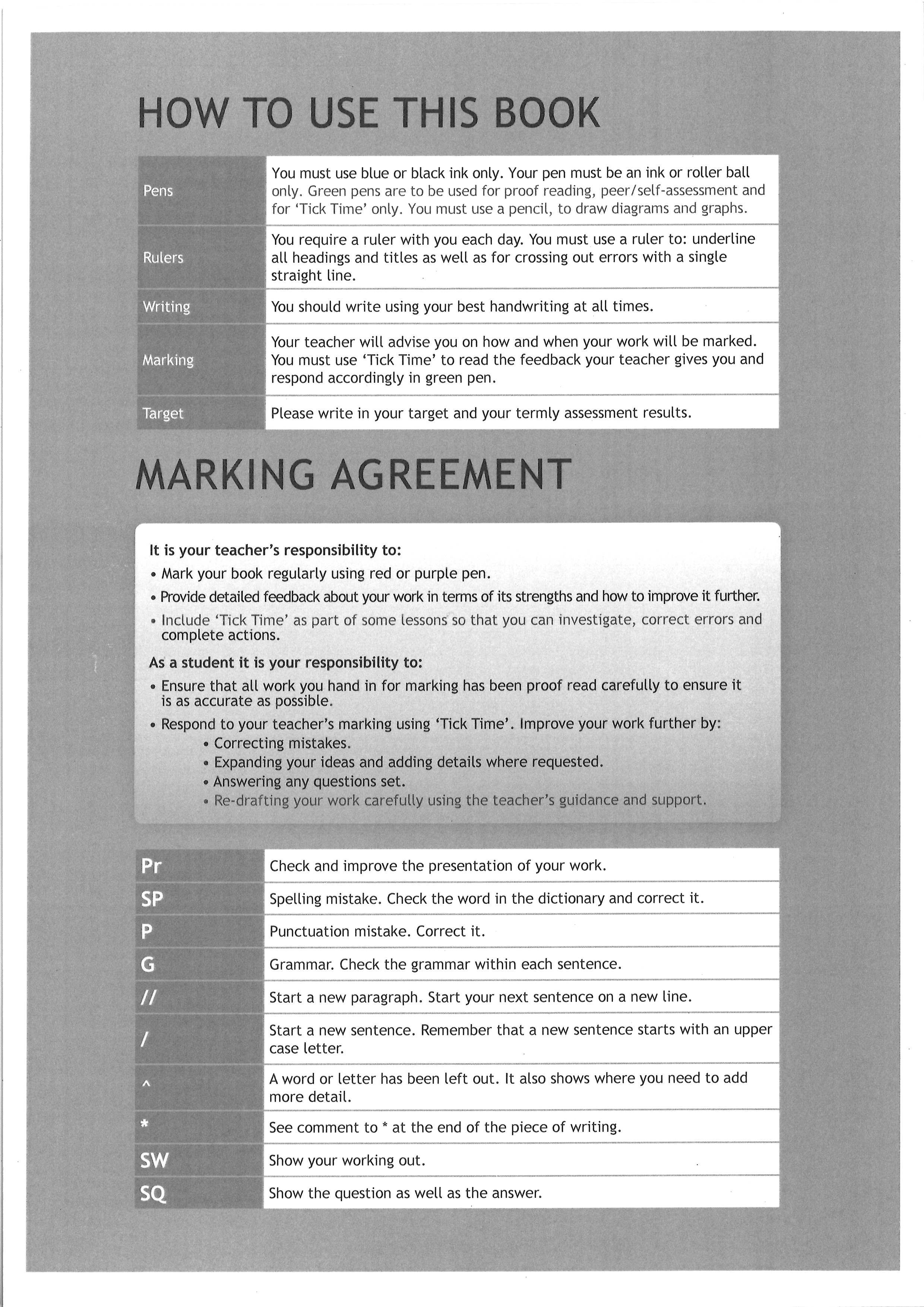 MARKING AGREEMENT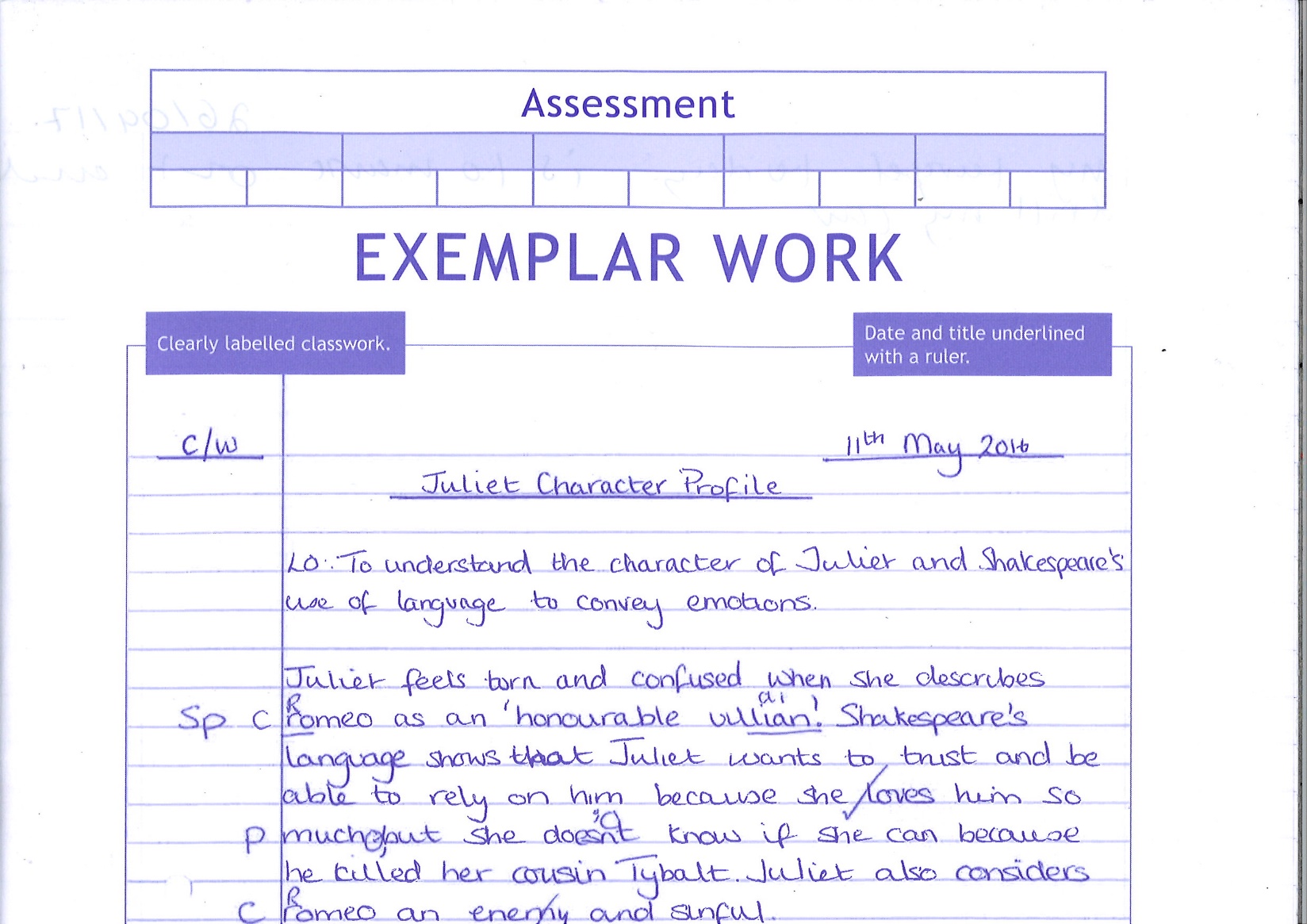 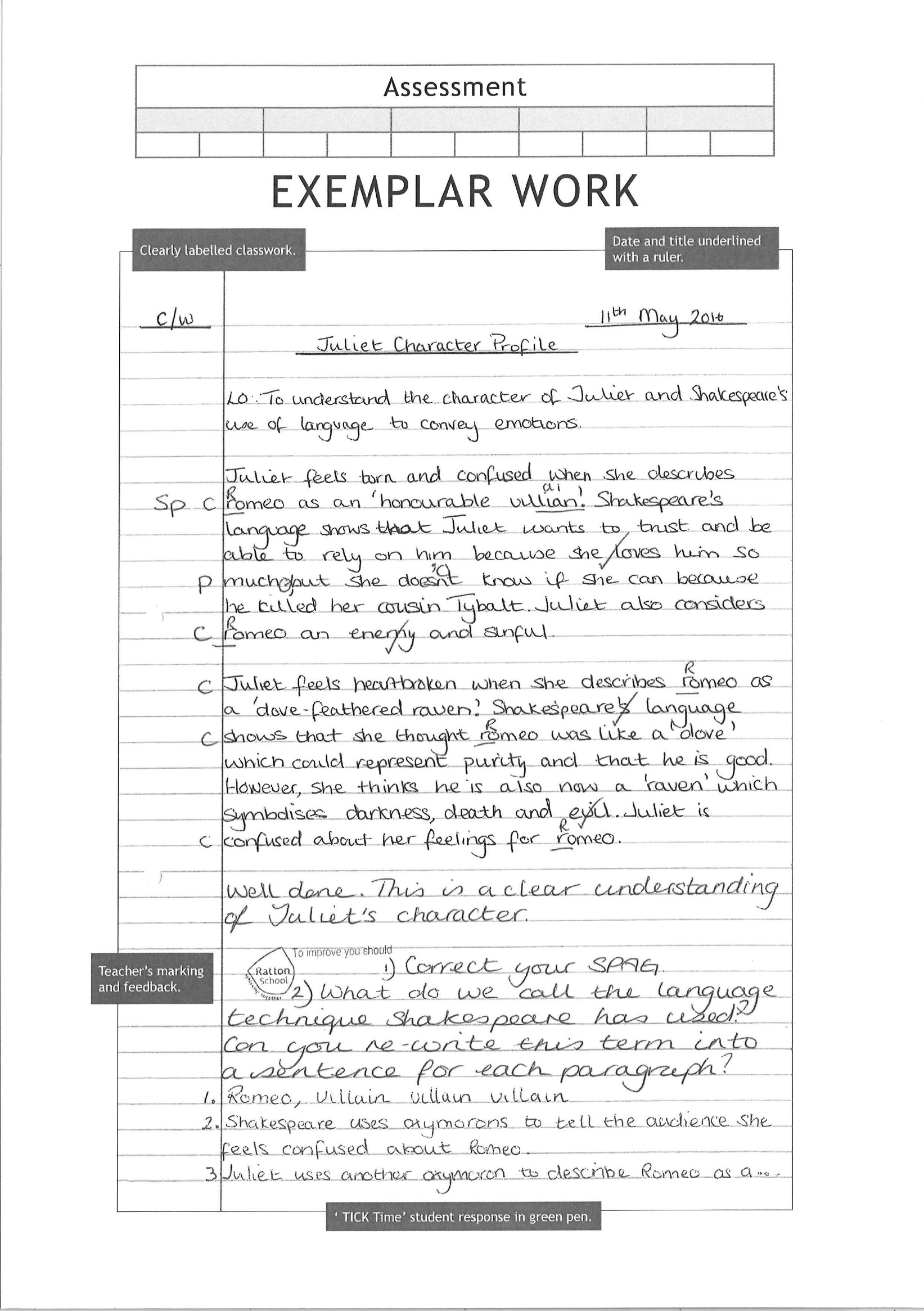 ScienceScienceScienceEnglishEnglishEnglishMathsMathsMathsMFLMFLMFLVOCABULARYHOMOPHONESWORDS THAT SOUND THE SAME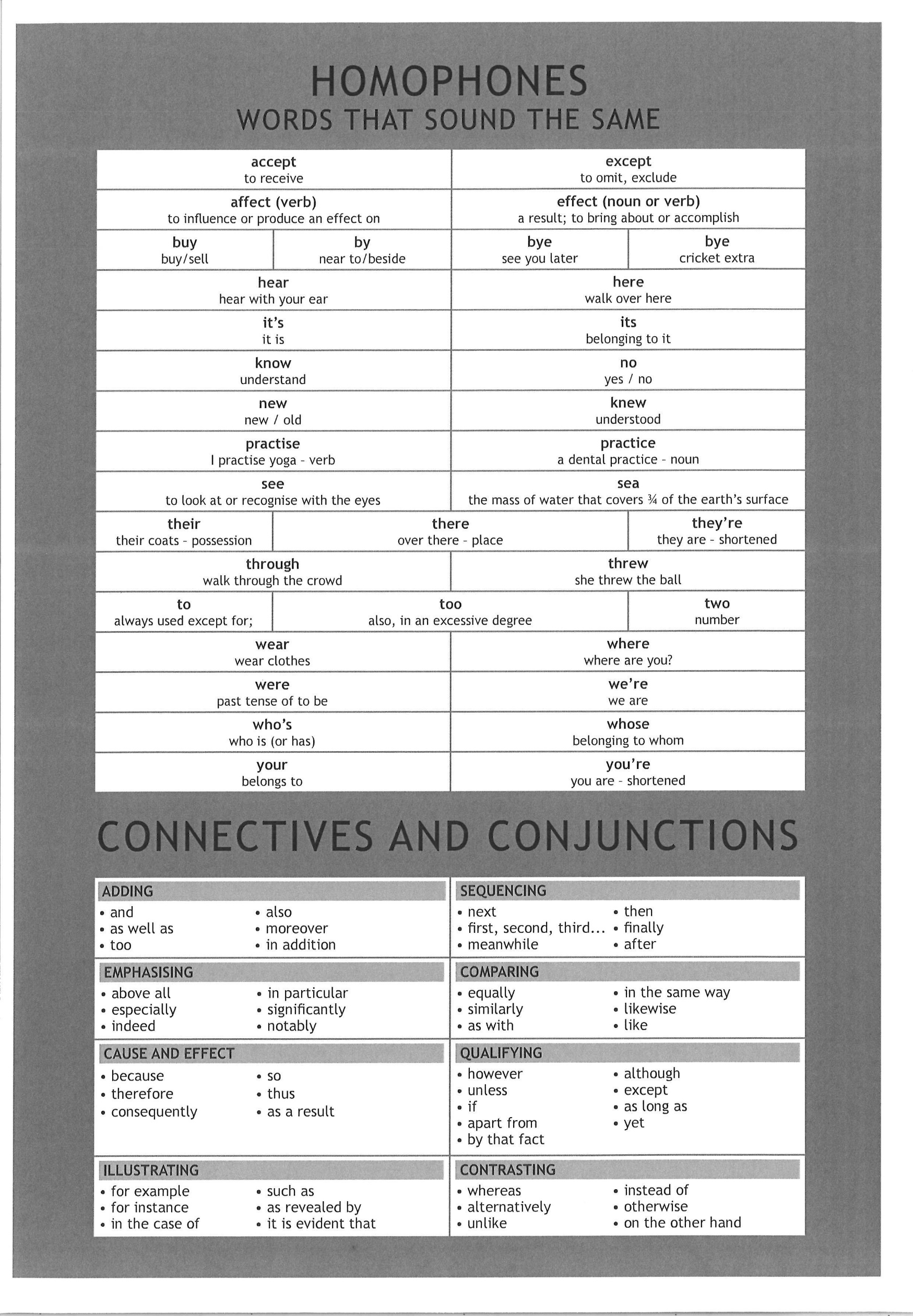 CONNECTIVES AND CONJUNCTIONS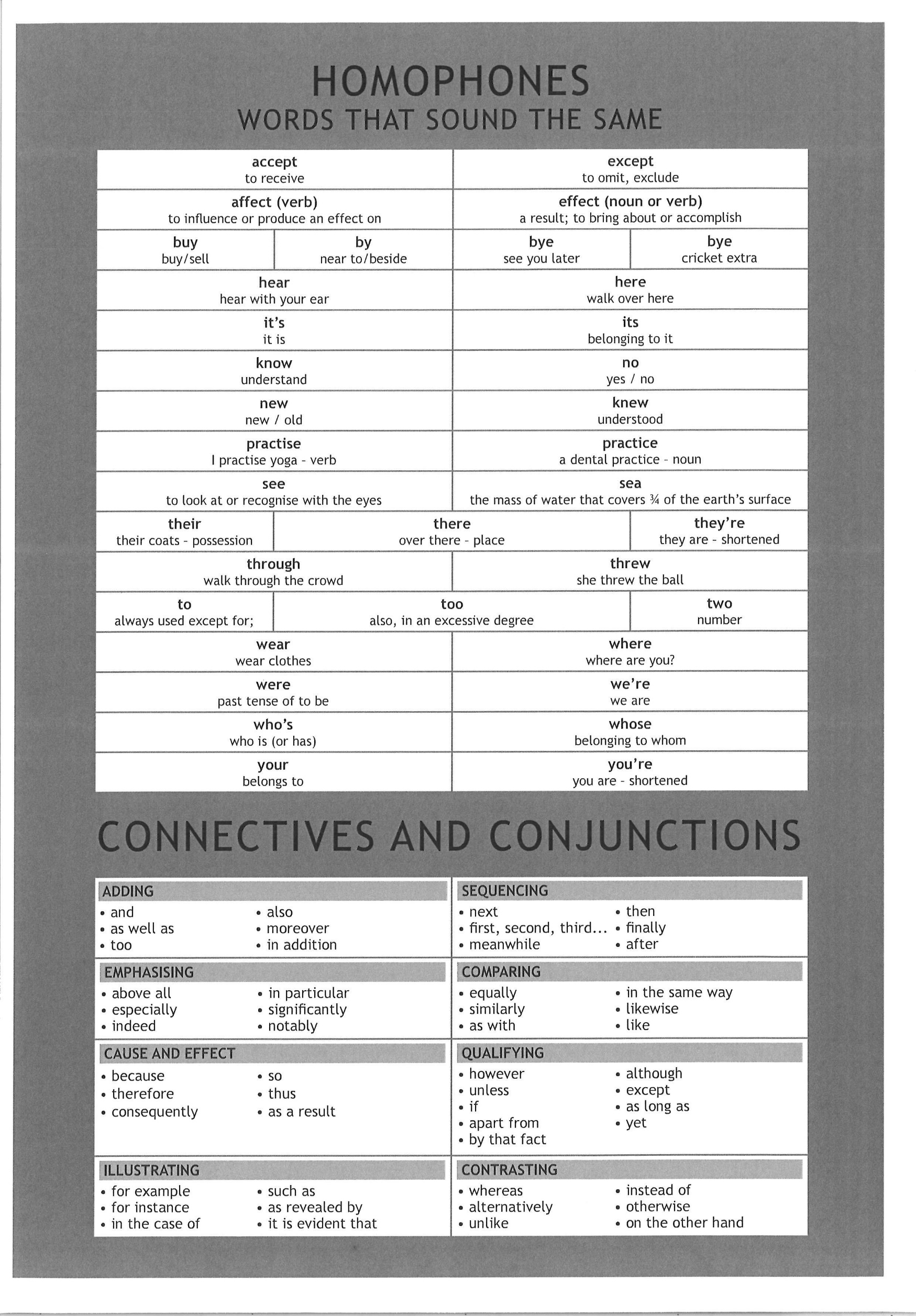 MARKING AGREEMENT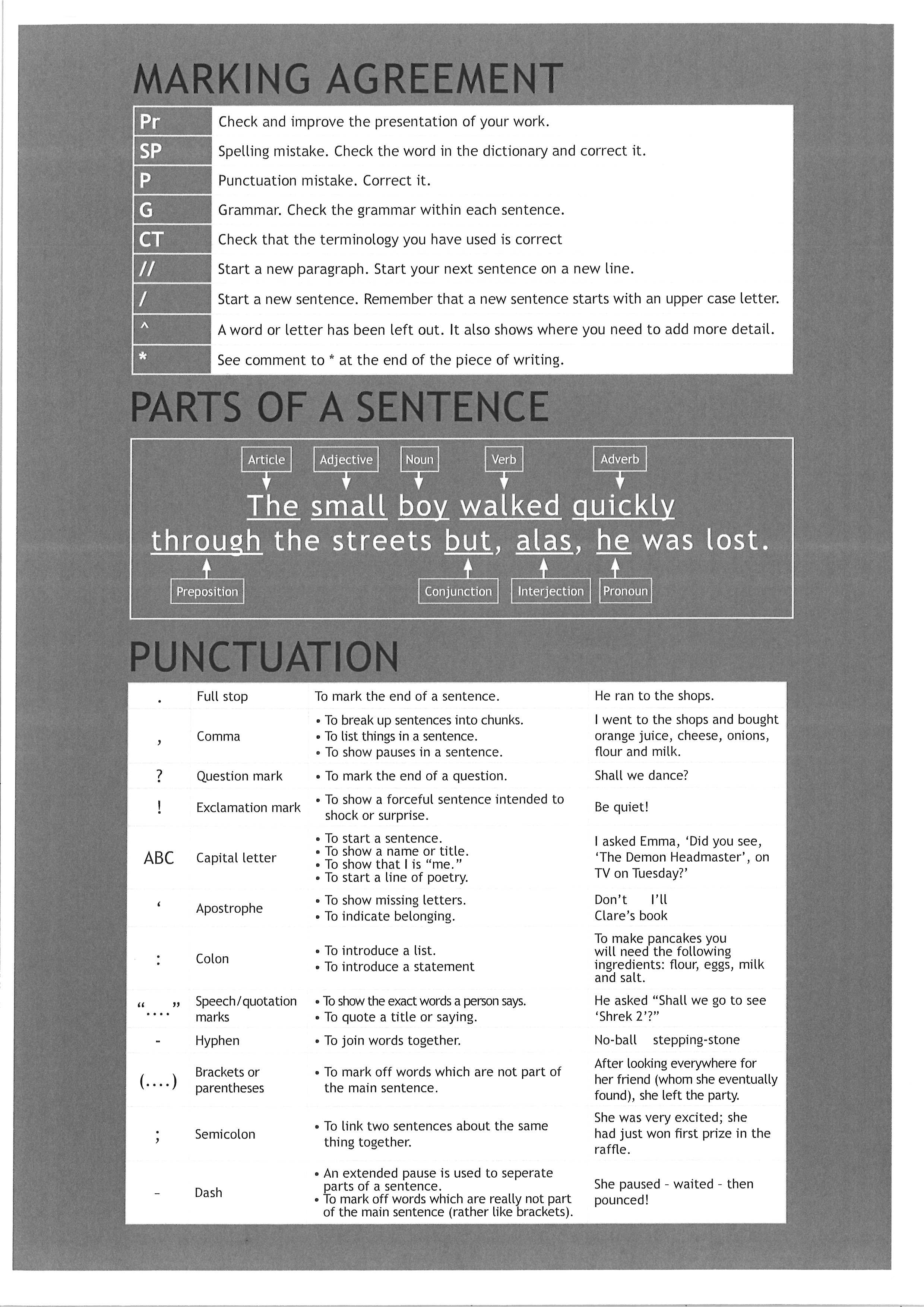 PARTS OF A SENTENCE PUNCTUATION NameSubject Transition WorkbookTeacherGroupTutor GroupDraw your own concentric circles with a compass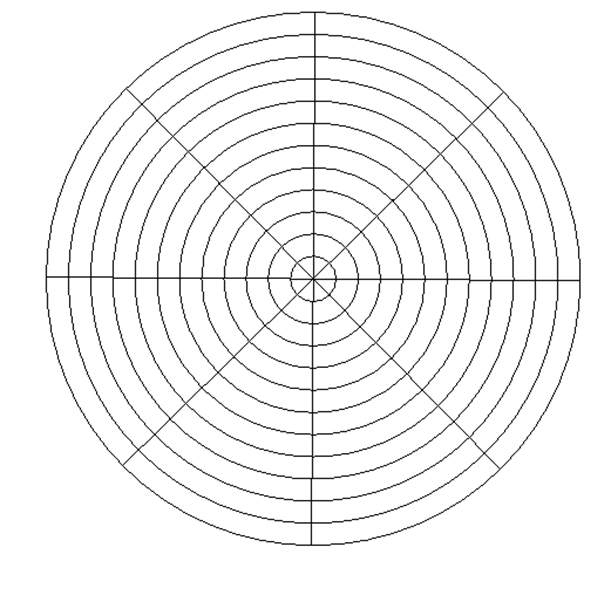 